ΕΝΤΥΠΟ ΟΙΚΟΝΟΜΙΚΗΣ ΠΡΟΣΦΟΡΑΣΤου . . . . . . . . . . . . . . . . . . . . . . . . . . . . . . . . . . . . . . . . . . . . . .. . . . . . . . . . . . . . . . . . . . . . . . . . . . . . . . . . . . . . Κατοίκου . . . . . . . . . . . . .  οδός . . . . . . . . . . . . . . . . . . αριθμ. . . . . . . .  Τηλ . . . . . . . . . . .  . . . . . . . . . . . . . . .   Ιδιότητα . . . . . . . . . . . . . . . . . . . . . . . . . . . . . . ΑΦΜ. . . . . . . . . . . . . . . . . . . . . . . . . . . . . . . . . . . . . . .. . . . . . .Αφού έλαβα γνώση της πρόσκλησης και των λοιπών όρων και συνθηκών της υπηρεσίας «Αποκατάσταση ασφαλείας υποσταθμών μέσης τάσης και χαμηλής τάσης του Πανεπιστημίου Πατρών» (ΚΩΔ: ΤΚΠΣ-49)», αποδέχομαι όλα αυτά πλήρως, υποβάλλω την παρούσα προσφορά και δηλώνω ότι αναλαμβάνω την εκτέλεση της εν λόγω υπηρεσίας με ενιαία έκπτωση επί του εγκεκριμένου προϋπολογισμού, όπως στον παρακάτω πίνακα:Παρατηρήσεις: 	1. Η προσφορά ισχύει για  εκατό ογδόντα (180) ημερολογιακές ημέρες.2. Στις τιμές αυτές περιλαμβάνονται παντός είδους κρατήσεις που βαρύνουν τον ανάδοχο, πλην Φ.Π.Α.Πάτρα      /    /2024Ο Προσφέρων (Υπογραφή – Σφραγίδα)ΕΛΛΗΝΙΚΗ ΔΗΜΟΚΡΑΤΙΑ              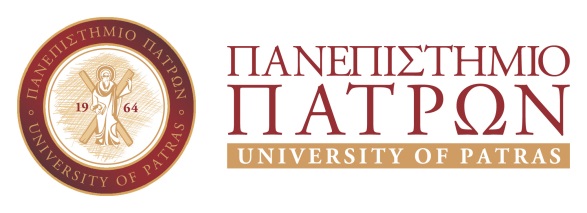 Α/ΑΠΕΡΙΓΡΑΦΗΠοσότηταΠροϋπολογισμός (€)Προσφορά (έκπτωση %)Προσφορά (€)1.Αποκατάσταση ασφαλείας Υποσταθμών Μέσης Τάσης και Χαμηλής Τάσης τουΠανεπιστημίου Πατρών122.580,64ΔαπάνηΔαπάνη22.580,64ΦΠΑ 24%ΦΠΑ 24%5.419,35Συνολική ΔαπάνηΣυνολική Δαπάνη27.999,99